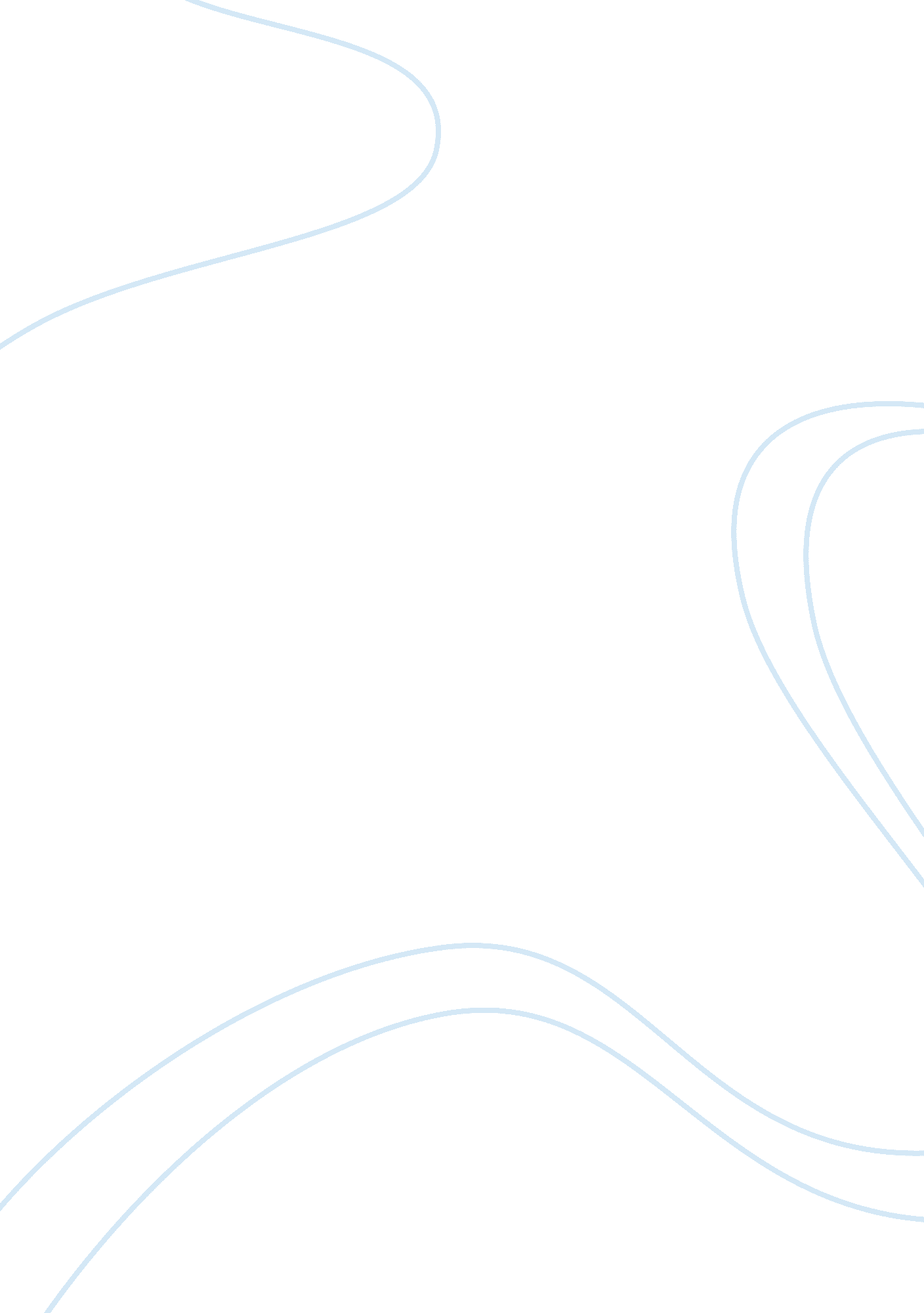 Book review on joanne rypma’s prayers for everyone book reviewReligion, God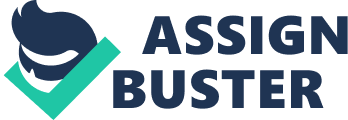 Prayers for Everyone is a prayer book by Joanne Rypma. According to Joanne, this book gives one an opportunity to reflect his relationship with the Lord. The book also helps one know the meaning of life and why God’s presence in one’s life is necessary[1]. There are many prayers that can help one overcome the obstacles facing one’s life[2]. Another important thing with this book is that it has scripture passages lifted from the New and Old Testaments included in the prayers. The book Prayers for Everyone has several uses in the Christian mission. For example, the readings can be used for prayers and also in the church. This book is written by a person searching for God’s presence in her life[3]. The author also believes that we should celebrate God’s love everyday and also let His concern and spirit guide through all the mysterious paths of life. The book presents the readers with the best approaches towards living a saintly and happy life on earth. Having being born in a Christian family, Joanne used to attend the church and was inspired to write the book. She believed that prayer was a very important tool in life. She began writing short prayers at a very tender age and her spiritual attitude and feelings changed completely. The Catholic priest also inspired her for loving the prayers she had composed. This saw her willing to volunteer for the church and uplift her faith. As the writer says, she wants people to understand the word of God, understand His promises and love for everyone. Understanding the Father, the Son Christ and Holy Spirit is a very important thing for a strong Christian[4]. She also believes that one’s faith will lead him far. Everyone is expected to search for the truth from the scriptures and improve one’s trust in the Lord. Prayers created a very big impression to the writer and hence she was inspired to write the book. The Holy Spirit also inspired the author to come up with this inspirational book[5]. Prayers for Everyone is therefore a good book offering the reader with an opportunity to meditate and reflect on what God has done for man and why He deserves to be praised. This inspirational book helps people experience God’s presence in their lives. It also encourages everyone to trust God in everything they do. The author also reminds the reader of the promises God has assured us and how His special love endures forever[6]. It is therefore a very useful book for anyone preparing to live a holy life or becoming a pastoral minister. The prayers contained in this book will therefore help everyone in his spiritual missions and eventually bring him closer to the Lord our God. [1] Joanne, Rypma. Prayers for Everyone. (Denver: Outskirts Press, 2010), p. 36. [2] Joanne. Prayers for everyone. P. 42. [3] Ibid., p. 86. [4] Joanne, Rypma. Prayers for Everyone. (Denver: Outskirts Press, 2010), p. 143. [5] Joanne. Prayers for Everyone., p. 145. [6] Ibid., p. 163. Bibliography Rypma, Joanne. Prayers for Everyone. Denver: Outskirts Press, 2010. 